Рекомендации для родителей 1 ясельной группыТема «По тропинкам сказок»10.07-16.07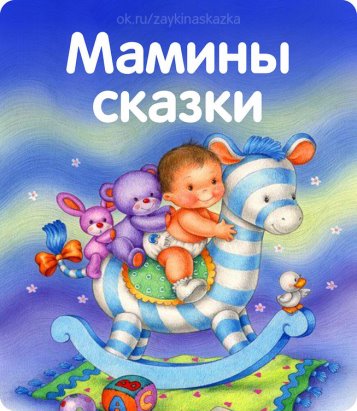 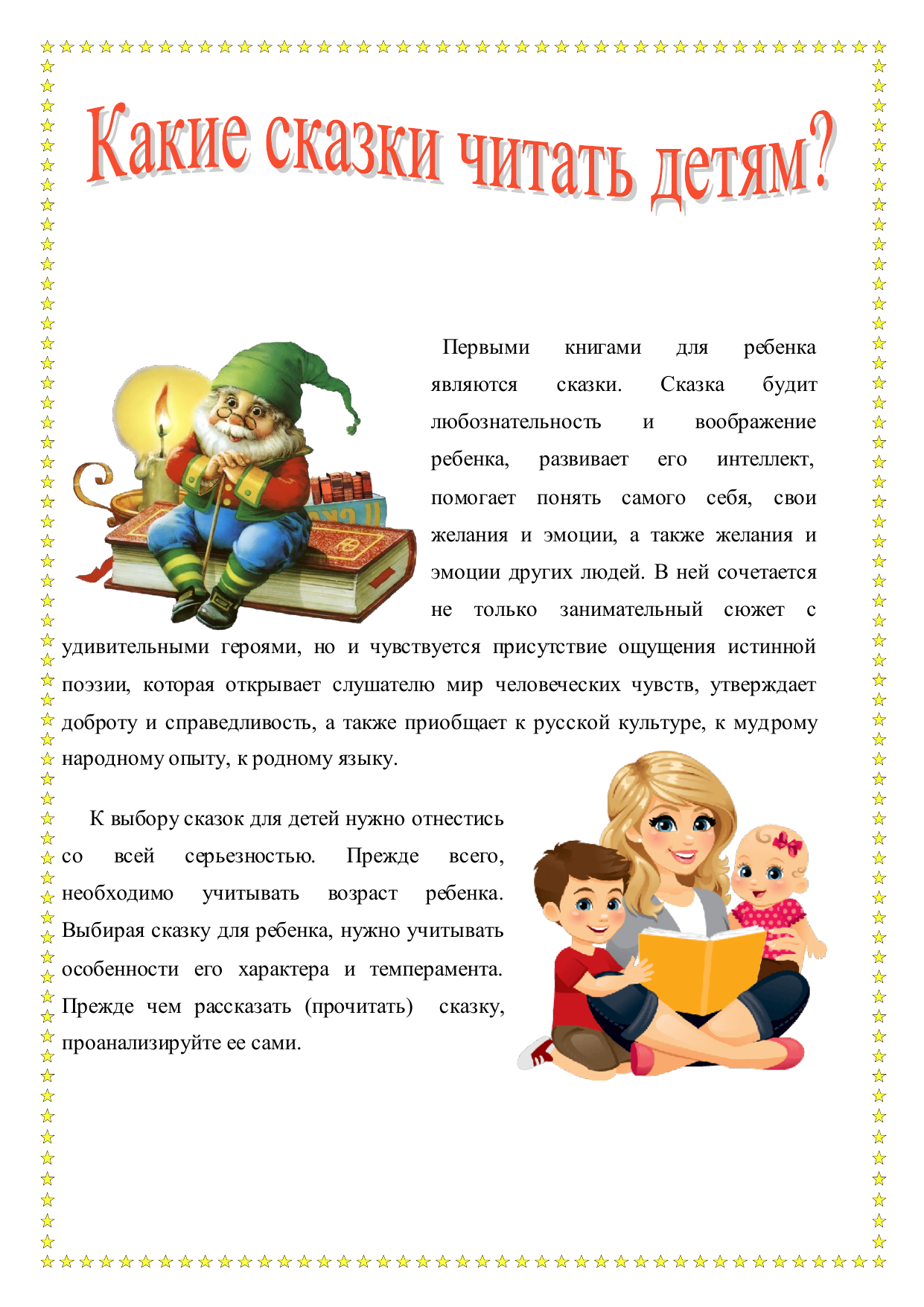 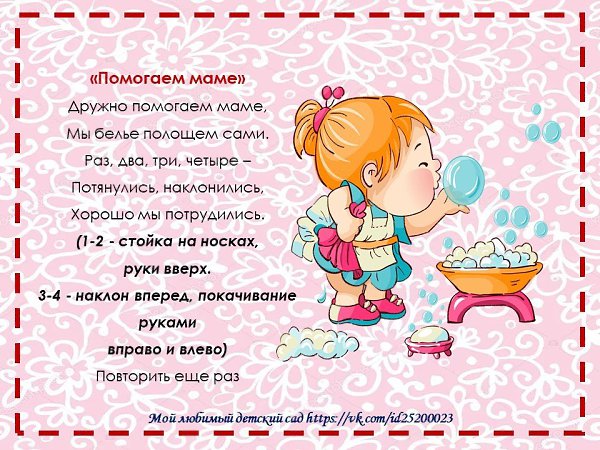 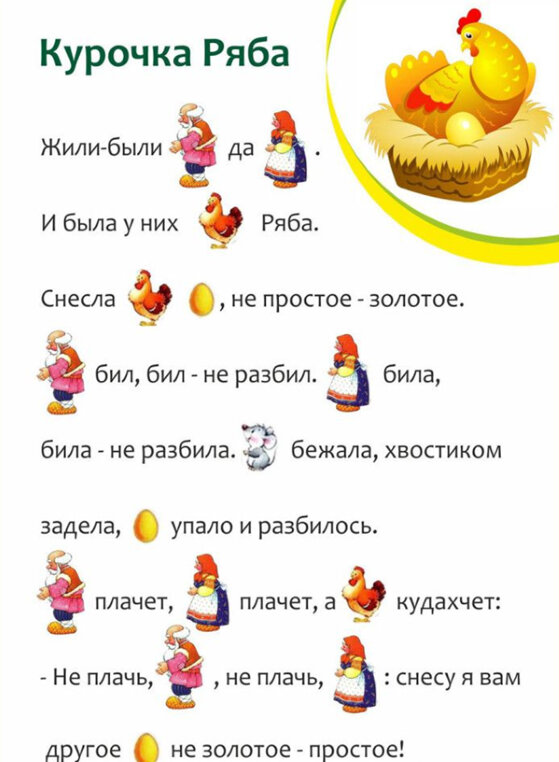 Кто что любит есть?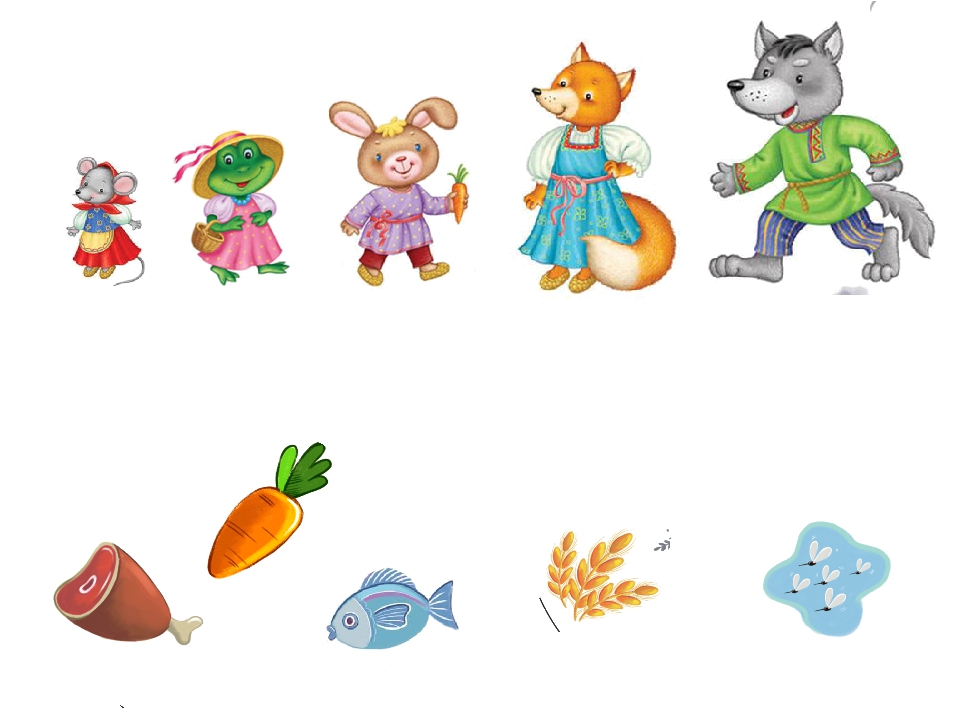 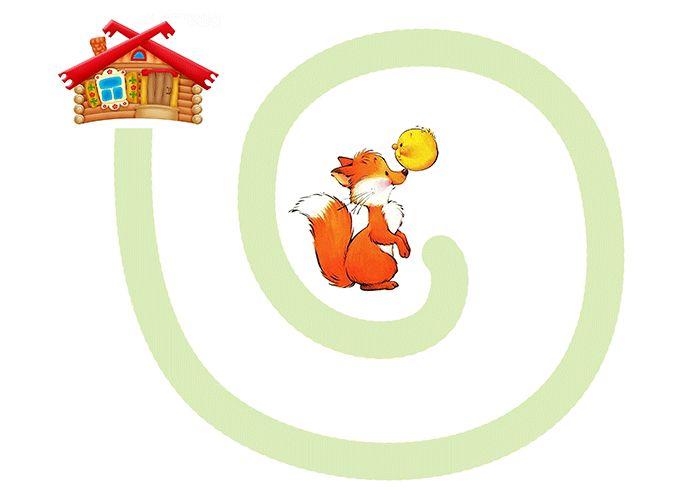 